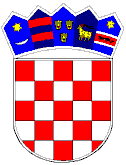 REPUBLIKA HRVATSKAVUKOVARSKO-SRIJEMSKA ŽUPANIJA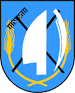 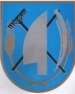  OPĆINA TOVARNIKOPĆINSKO VIJEĆEKLASA: 021-05/21-03/09URBROJ: 2188/12-04-21-11Tovarnik, 20. prosinca  2021. Na temelju članka  31. Statuta Općine Tovarnik ( „Službeni vjesnik“ Vukovarsko-srijemske županije br. 3/21  ),  članka 31.  stavka  3. Zakona o postupanju s nezakonito izgrađenim zgradama ( „Narodne novine“ broj  86/12, 143/13, 65/17 i 14/19 ), Općinsko vijeće Općine Tovarnik na svojoj 5.  sjednici, održanoj 20. prosinca 2021., donosi: PROGRAM  UTROŠKA SREDSTAVA OSTVARENIH OD NAKNADE ZA ZADRŽAVANJE NEZAKONITO IZGRAĐENIH ZGRADA U PROSTORU ZA 2022. GODINUČlanak 1.U 2022. godini u proračunu Općine Tovarnik s osnove naknade za zadržavanje  nezakonito izgrađenih zgrada u prostoru  planira se prihod od 950,00 kn.Članak 2.Sredstva iz stavka 1. ovoga programa utrošit će se sukladno Zakonu o postupanju s nezakonito izgrađenim zgradama za gradnju  komunalne infrastrukture, sukladno programu građenja komunalne infrastrukture za 2022.god., za građenje cesta. Članak 3.Ovaj Program stupa na snagu 1. siječnja 2022. a objavit će se  u „Službenom  vjesniku“ Vukovarsko-srijemske županije.PREDSJEDNIK OPĆINSKOG VIJEĆADubravko Blašković